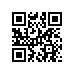 О введении в действие Положения об именных стипендиях для студентов факультета Санкт-Петербургская школа физико-математических и компьютерных наук НИУ ВШЭ – Санкт-ПетербургНа основании решения ученого совета НИУ ВШЭ – Санкт-Петербург от 26.09.2018 (протокол № 8.3.1.8-07/11/18)ПРИКАЗЫВАЮ:1. Ввести в действие Положение об именных стипендиях для студентов факультета Санкт-Петербургская школа физико-математических и компьютерных наук НИУ ВШЭ – Санкт-Петербург (приложение).Директор									     С.М. Кадочников